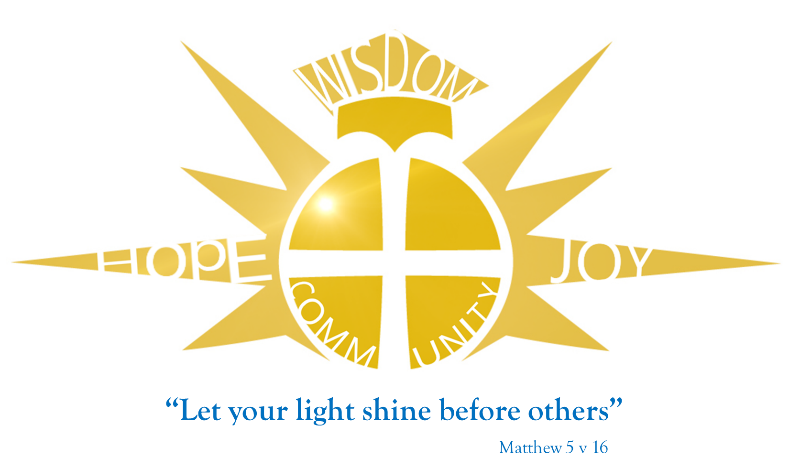 Charging and Remissions Policy1. Admissions	There is no charge for admissions.2. School mealsThere is no charge for children who are entitled to free school meals or infant free school meals. Pupils who are not entitled to free school meals will be charged a set amount, for the meal of the day, decided by the outside catering company, or choose from the available menu of the day.  Parents may place a limit on the daily spending allowance.3. Public examinationsThere is no charge for examinations that are part of the curriculum and on the school’s set examinations list, where children have been prepared for the examinations by the school. Additional music exams will incur charges.4. Activities that take place during school hours (this does not include the break in the middle of the school day)There is no charge for curriculum activities during school hours with the exception of music tuition (section 8).There is no charge for transport during school hours to school organised activities, however voluntary contributions towards the cost of activities will be sought (see section 12).  Parents will be informed if the trip can only run under such circumstances.We may charge for:books and materials that the parent wishes the child to keep (the cost will be made clear to the parents before charge)optional extras (section 5)music or vocal tuition (section 8).5. Activities that take place outside of school hours (non-residential)There is no charge for activities that take place outside of school hours when they are:part of the set curriculum, including sports matches against other schoolspart of the syllabus for a public examination that the pupil is being prepared for by the schoolpart of the school’s basic curriculum for religious education.Optional extrasThe school will charge for optional extras. Optional extras are:education provided outside of school time that is not: a) part of the National Curriculumb) part of a syllabus for a prescribed public examination that the pupil is being prepared for at the schoolc) part of religious educationexamination entry fee(s) if the registered pupil has not been prepared for the examination(s) at the schooltransport that is not taking the pupil to school or to other premises where the local authority or Trust Board has arranged for the pupil to be provided with education.Elements of the costs associated with residential visits – see Section 7The cost of optional extrasThe Head Teacher will decide when it is necessary to charge for optional activities, and the levels of charge will be set annually by the Head Teacher on the recommendation of the Resources Committee. The charges, when determined, will be published on the school’s website and appended to this policy.Any charge made in respect of individual pupils will not exceed the actual cost of providing the optional extra activity, divided equally by the number of pupils participating. In no circumstances will there be an element of subsidy required for any pupils wishing to participate in the activity whose parents are unwilling (or unable to pay the full charge see section 11 & 12). When calculating the cost of optional extras an amount may be included in relation to:any materials, books, instruments or equipment provided in connection with the optional extranon-teaching staffteaching staff engaged under contracts for services purely to provide an optional extra, including supply teachers engaged specifically to provide the optional extrathe cost, or a proportion of the costs, for teaching staff employed to provide tuition in playing a musical instrument, where the tuition is an optional extra.Participation in any optional extra activity will be on the basis of parental choice and a willingness to pay the charges. The school will need to have the agreement of parents before organising the provision of an optional extra where charges will be made.6. Activities that take place partly during school hours either on or off siteWhere the majority of a non-residential activity takes place during school hours the charging of the activity will be the same as is outlined in section 4.Travelling time is included in time spent on activity.In cases where the majority of a non-residential activity takes place outside of school hours the charge cannot include the cost of alternative provision for those pupils who do not wish to participate. So no charge can be made for supply teachers to cover for those teachers who are absent from school accompanying pupils on a visit.In this case the charging of the activity will be the same as is outlined in section 5.7. Residential activitiesOur school will not charge for:education provided on any visit that takes place during school hours education provided on any visit that takes place outside school hours if it is part of the National Curriculum, or part of a syllabus for a prescribed public examination that the pupil is being prepared for at the school, or part of religious educationsupply teachers to cover for those teachers who are absent from school accompanying pupils on a residential visittravel costs where the residential activity is called as being within school hoursresidential activities that take place during school hoursVoluntary Contributions will be sought to meet the costs of these elements (see section 12). Our school will charge for:Board and lodging
When any visit has been organised by the school where there may be a cost for board and lodging, parents will be informed of this before the visit takes place. We will charge anything up to the full cost of board and lodging on residential visits, whether it is classified as taking place during school hours or not. The charge will not exceed the actual cost. Parents who can prove they are in receipt of certain benefits may be exempt from paying this cost (see section 11 for more guidance on remissions).Travel
Travel charges may apply when the residential activity takes place outside of school hours. The amount charged will be calculated to cover the unit cost per pupil. These charges may not apply to those pupils entitled to remissions, but no other pupils will be charged extra to cover those costs.Activities
The School may charge for residential activities that fall outside of school hours (see section 5).8. Music tuition within school hoursSelwood Academy follows government legislation that states that all education provided during school hours must be free; however, music lessons are an exception to this rule.Charges will be made if the teaching is not an essential part of either the National Curriculum or a public examination syllabus being followed by the pupil(s), or the first access to the Key Stage 2 Instrumental and Vocal Tuition Programme (Wider Opportunities).The school may charge for teaching requested by parents and delivered by specialist tutors given to either an individual pupil or groups of any appropriate size (provided that the size of the group is based on sound pedagogical principles) to play a musical instrument or to sing. The cost of these lessons may depend on the size and duration of the class as well as the type of instrument. The school will not charge if the music tuition is part of the National Curriculum or public examination syllabus being followed by the student. This includes instruments, music books and exam fees.Selwood Academy is dedicated to ensuring equal opportunities for all pupils including access to specialised music tuition, therefore charges made for music tuition within school hours will be remitted for pupils on free school meals.There is no charge for vocal or instrumental tuition for children in care. This includes instruments, music books and exam fees.9. Extended servicesSelwood Academy is dedicated to providing a well-rounded and extensive education for our students which includes a wide range of extra-curricular activities (extended services). Extended services enable our school to provide:high-quality learning opportunities either side of the school dayways of intervening early when children are at risk of poor outcomes, e.g. by providing access to study support, parenting support or to more specialist services (such as health, social care or special educational needs services)ways of increasing pupil engagementways of improving outcomes and narrowing gaps in outcomes between different groups of pupils.The total charge will not exceed the cost of providing the activity and no parent will be asked to subsidise others.10. Damage to property and breakagesWhere school property has been wilfully damaged by a student or parent the school may charge those responsible for some or all of the cost of repair or replacement.Where property belonging to a third party has been damaged by a pupil, and the school has been charged, the school may charge some or all of the cost to those responsible.Whether or not these charges will be made will be decided by the Head Teacher and will be dependent on the situation.11. Remissions and concessionsThe school will give consideration to the remission of charges to parents or carers who receive the following support payments:Income SupportIncome based Job-seekers AllowanceChild Tax Credit (where the person is not receiving Working Tax Credit as well)Support under part VI of the Immigration and Asylum Act 1999Guaranteed Element of State Pension CreditIncome related employment and support allowanceUniversal CreditChildren of families who receive these payments are also entitled to free school meals. Parents who are eligible for the remission of charges will be dealt with confidentially. The Head Teacher and Chair of Trustees will authorise the remission of charges.The school may choose to subsidise part or all of the payment of some charges for certain activities and pupils, and this will be determined by the Trust Board and Head Teacher.12. Voluntary contributionsSelwood Academy/ Trustees may ask for voluntary contributions to the school for general funds and/or to fund activities that will enrich our pupils’ education. In any case where an activity cannot be afforded without voluntary funding, this will be made clear to the parents by the school. If the activity is cancelled all monies paid will be returned to parents.There is no obligation for a parent or carer to make any contribution and the school will in no way pressure parents to make a contribution. 13. Inability or unwillingness to paySelwood Academy is committed to ensuring fair access and treatment of all pupils, and this means ensuring that no child is excluded from an activity because the parents or carers of that child are unwilling or unable to pay. If there is insufficient funding for an activity, then it will be cancelled. The identity of the child or parents of the child who did not want to make the payment, or could not make the payment, will not be disclosed under any circumstances.The following policy is reflective of our deeply held Christian Vision and Values .VisionWe are committed to creating a safe, happy and enriching environment where we all aspire to thrive, achieve and celebrate success together.Our aim is to promote the dignity and well-being of every child and staff member and ensure they flourish in the course of their journey with us.ValuesOur core Christian values of Hope, Wisdom , Community and Joy underpin all that we strive to achieve  to enable our ‘light to shine before others’ Matthew 5 v 16